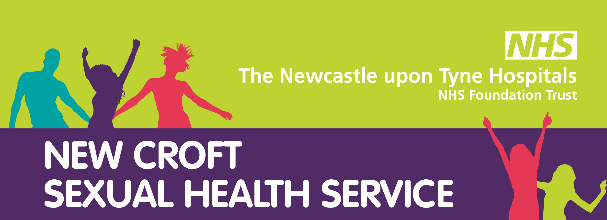 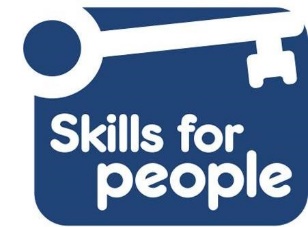 Learning Disability Sexual Health Training - Supporting People who have a Learning Disability with their sexual health and relationships This interactive course will develop participants’ knowledge and confidence to support young people and adults with learning disabilities around their relationships, sexuality and sexual health.   The course will provide:Insight into how learning disability can impact upon an individual’s ability to understand and express their sexuality appropriatelyUnderstand the rights of people who have a learning disability to understand and experience  relationships and sexualityExplore your own and others attitudes and beliefs and how these may impact upon the work they doChallenge the many myths and misconceptions around learning disability and sexual healthExplore some of the resources and tools available to support you to talk to young people and adults with learning disability about their sexual health Dates Available:6th June 202319th September 202329th November 202324th January 2024For more information please email: amanda.holmes2@nhs.netLearning Disability Sexual Health TrainingBooking FormCourse Title:Learning Disability Sexual Health TrainingCourse Date:Your name:Job title:Team or Department:Organisation:Email:Telephone No:Work Address (including post code)Manager’s name:Manager’s signature:*                                                                             Date:*I am aware that a charge will be incurred for non-attendance without due notice.  If you are sending this form electronically your manager will need to send an email confirming his/her consent for you to attend on this date. *I am aware that a charge will be incurred for non-attendance without due notice.  If you are sending this form electronically your manager will need to send an email confirming his/her consent for you to attend on this date. Special requirements: (Communication aids, access etc)Special requirements: (Communication aids, access etc)Confirmation e-mails will be sent out at least 2 weeks before the course, but please save the date(s) in your calendar in the meantime. Please note if you do not receive a confirmation email you do not have a place on the course.By signing this form you are consenting to your details being held on a database which will used for admin purposes only, by New Croft Sexual Health, for example to inform you of future training opportunities.If you are not happy for your details to be used for this purpose please tick this box  Confirmation e-mails will be sent out at least 2 weeks before the course, but please save the date(s) in your calendar in the meantime. Please note if you do not receive a confirmation email you do not have a place on the course.By signing this form you are consenting to your details being held on a database which will used for admin purposes only, by New Croft Sexual Health, for example to inform you of future training opportunities.If you are not happy for your details to be used for this purpose please tick this box  Your Signature:                                                                       Date:Your Signature:                                                                       Date:Please return completed form to nuth.learningdisabilitytraining@nhs.net Please return completed form to nuth.learningdisabilitytraining@nhs.net 